Ondergetekende( n)………………………………………………………………………….(naam + voornaam) (ouder)…………………………….…………………………………………  .(naam + voornaam) (ouder)ouder(s) van…………………………………………………………………… .(naam + voornaam kind (eren))verklaren zich akkoord met het schoolreglement, de infobrochure en het pedagogisch project van de school dat terug te vinden is op de website van de school.Een papieren versie is op een eenvoudige vraag te verkrijgen op het schoolsecretariaat.Datum: Handtekening (en):OUDER(S)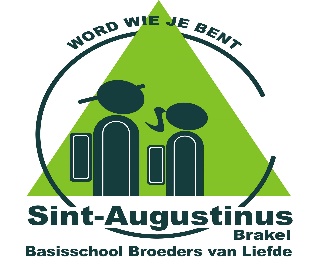 BIJLAGE 02FORMULIER AKKOORDVERKLARING SCHOOLREGLEMENT EN PEDAGOGISCH PROJECT 2020-2021